Name: _____________________		NT SOCIAL STUDIES 10CHAPTER 4: THE NORTHWEST KEY TERMS											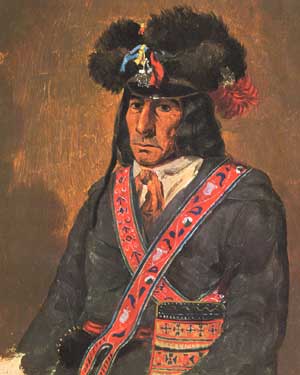 Hudson’s Bay Company (HBC)	North West Company	(NWC)		Rupert’s Land		York Factory Fort William				hierarchy				hivernants		voyageur portage				middleman				Métis			bisonpemmican				country-born				seigneurial pattern	Red River  Selkirk Settlement			crofters				Pemmican Proclamation	Battle of Seven Oaks			merger					Red River Resistance	free trade  provisional government		Orange Order				Canadian PartyKEY FIGURESKing Charles II		Pierre Radisson	Médart de Groseilliers	Lord Selkirk	Miles MacdonellDuncan Cameron	Robert Semple	George Simpson		John Schultz	Louis RielJohn A. Macdonald	Thomas Scott	CHAPTER OUTCOMESdescribes contributions made by aboriginal peoples to the development of Canadaanalyze the impact of the fur trade on the First Nations and the Métisexamine European attitudes towards Native peoples and the Métisassess the role of First Nations and Métis women in the fur tradediscuss the creation of the Red River settlementevaluate the interactions between Aboriginal peoples and stakeholders in the fur tradeassess factors that led to the expansion of Canada, including the purchase of Rupert’s Landanalyze key events and the consequences of the Red River Resistance Q&AsBriefly describe how the HBC was founded.Complete the comparison chart of the HBC and NWC.What are some of the challenges faced by early European fur traders?Who is David Thompson and how has he contributed to the establishment of Canada ?What roles did the native peoples play in the establishment of the fur trade?Identify both the positive and negative impacts of the fur trade on the native peoples.How might the fur trade bring an increased level of conflict among various First Nations tribes?Who are the  Métis?  How are they “children of the fur trade?”Explain why the bison hunt was so important to the Métis.Why are the rules of the bison hunt so strict?Describe how and why the Selkirk Settlement was created.How did the Selkirk settlement impact the Métis?  How were the Métis viewed by many of the Selkirk settlers?Who is Cuthbert Grant?Read pg. 150-151. Why did NWC and the Métis see the Pemmican Proclamation as a threat?What happened in the Battle of Seven Oaks?What happened to Lord Selkirk after the Battle of Seven Oaks?Discuss the conditions of the merger between the HBC and NWC. 		Who do you think came out on top? Why?How did George Simpson maintain control of the HBC operations?How did the Métis maintain their self sufficiency in Red River between 1821 and 1860?What was John Schultz’s attitude toward the Métis?Explain the conditions under which Canada purchased Rupert’s Land.Why did the Métis object to the arrival of the surveyors and land speculators?Explain why Riel formed a provisional government. 		Are his actions legitimate?What was the purpose of the Métis List of Rights?How is it similar to the Charter of Rights and Freedoms?  How is it different?Why was Thomas Scott executed? How did John Schultz and the Orange Order use the execution of Scott to advance their cause?What were some of the terms under which Manitoba agreed to confederate?Describe what happened to Riel following Manitoba’s admission to Confederation.